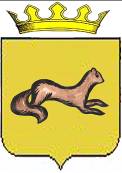 КОНТРОЛЬНО-СЧЕТНЫЙ ОРГАН____ОБОЯНСКОГО РАЙОНА КУРСКОЙ ОБЛАСТИ____306230, Курская обл., г. Обоянь, ул. Шмидта д.6, kso4616@rambler.ruЗАКЛЮЧЕНИЕ №95на проект решения Представительного Собрания Обоянского района Курской области «О бюджете муниципального района «Обоянский район»Курской области на 2023 год и на плановый период 2024 и 2025 годов»г. Обоянь                                                                                          21 декабря 2022 г.Общие положения.1.1. Заключение на проект Решения Представительного Собрания Обоянского района Курской области «О бюджете муниципального района «Обоянский район» Курской области на 2023 год и на плановый период 2024 и 2025 годов» (далее Решение) подготовлено в соответствии с Бюджетным кодексом Российской Федерации, Федеральным Законом от 06.10.2003 г. № 131-ФЗ «Об общих принципах организации местного самоуправления в Российской Федерации», Уставом муниципального района «Обоянский район» Курской области, принимая во внимание проект Закона Курской области «Об областном бюджете на 2023 год и на плановый период 2024 и 2025 годов», Решением Представительного Собрания Обоянского района Курской области от 29.03.2013года № 2/23-II «О создании Контрольно-счетного органа Обоянского района Курской области и об утверждении Положения о Контрольно-счетном органе Обоянского района Курской области», Приказом от 05.12.2022  №67 «О внесении изменений в приказ №82 от 15.12.2021 «Об утверждении плана деятельности Контрольно-счетного органа Обоянского района Курской области на 2022 год» и на основании материалов, представленных Представительным Собранием Обоянского района Курской области. 1.2. В соответствии с представленным проектом, предполагается утверждение следующих основных параметров местного бюджета: - прогнозируемый общий объем доходов бюджета муниципального района «Обоянский район» Курской области на 2023 год в сумме 823 858 012 рублей;- общий объем расходов бюджета муниципального района «Обоянский район» Курской области на 2023 год в сумме 921 043 227 рублей;- дефицит бюджета муниципального района «Обоянский район» Курской области в сумме 97 185 215 рублей.- прогнозируемый общий объем доходов бюджета муниципального района «Обоянский район» Курской области на 2024 год в сумме 783 025 525 рублей и на 2025 год в сумме 759 853 383 рубля;- общий объем расходов бюджета муниципального района «Обоянский район» Курской области на 2024 год в сумме 783 025 525 рублей, в том числе условно утвержденные расходы в сумме 5 620 917 рублей, на 2025 год в сумме 759 853 383рублей, в том числе условно утвержденные расходы в сумме 11 773 780 рублей;-дефицит бюджета муниципального района «Обоянский район» Курской области на 2024 год в сумме 0 рублей, на 2025 год в сумме 0 рублей;- общий объем бюджетных ассигнований на исполнение публичных нормативных обязательств на 2023 год в сумме 83 019 625 рубля, на 2024 год - в сумме 41 571 400 рубля, на 2025 год - в сумме 41 571 400 рубля;- величина резервного фонда Администрации Обоянского района Курской области предполагает утверждение на 2023 год в сумме 200000 рублей, на 2024 год в сумме 200000 рублей, на 2025 год в сумме 200000 рублей.- объемы бюджетных ассигнований дорожного фонда Обоянского района Курской области на 2023 год в сумме 19 134 200 рублей; на 2024 год в сумме 12 591 890 рублей, на 2025 год в сумме 13 318 830 рублей.1.3. Таким образом, перечень основных параметров представленного проекта соответствует положениям ст. 184.1 Бюджетного кодекса РФ, а также Решению Представительного Собрания Обоянского района Курской области от 29 октября 2019 г. N 2/10-IV "Об утверждении Положения о бюджетном процессе в муниципальном районе "Обоянский район" Курской области".2. Выводы и предложения.Контрольно-счетный орган Обоянского района Курской области рекомендует Представительному Собранию Обоянского района Курской области рассмотреть, предложенный проект Решения на заседании Представительного Собрания Обоянского района Курской области.Председатель Контрольно-счетного органа Обоянского района Курской области                                                 С. Н. Шеверев